Supplementary Data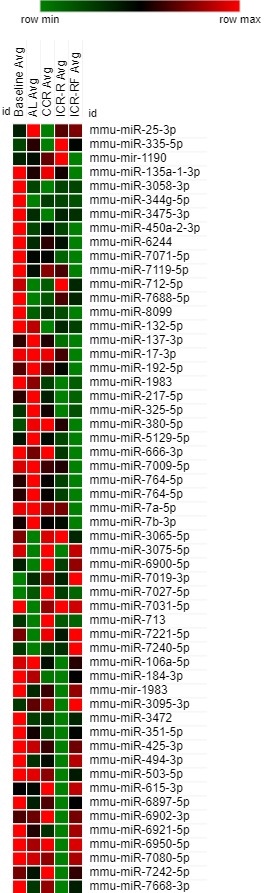 Supplementary Figure 1. K means hierarchical cluster of DE miRNAs with average expression (log2) of each group. K means clustering performed with five main divisions. High, middle and low expressions marked with red, black and green respectively.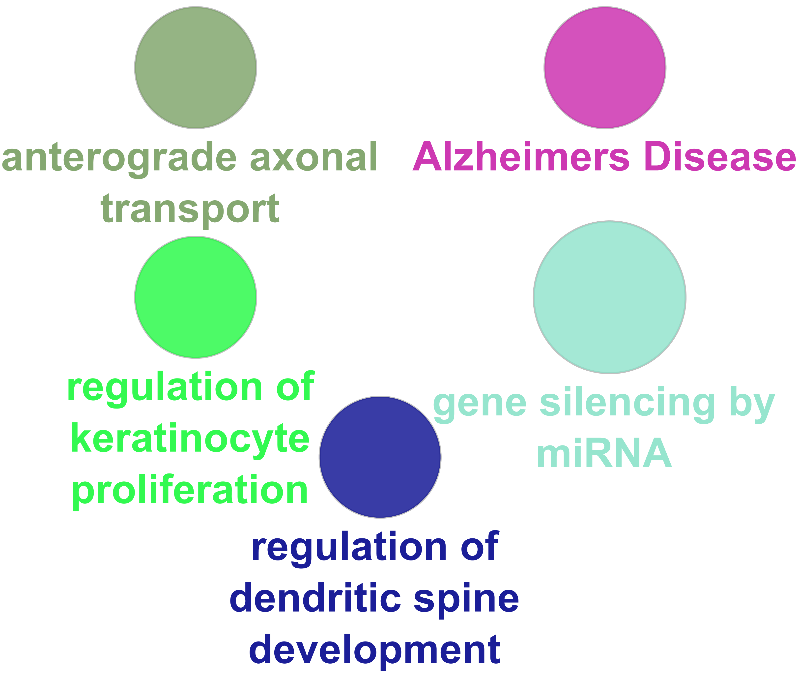 Supplementary Figure 2. Visualized ClueGO functional enrichment analysis of common predicted targets of CCR and ICR-R group compared to AL.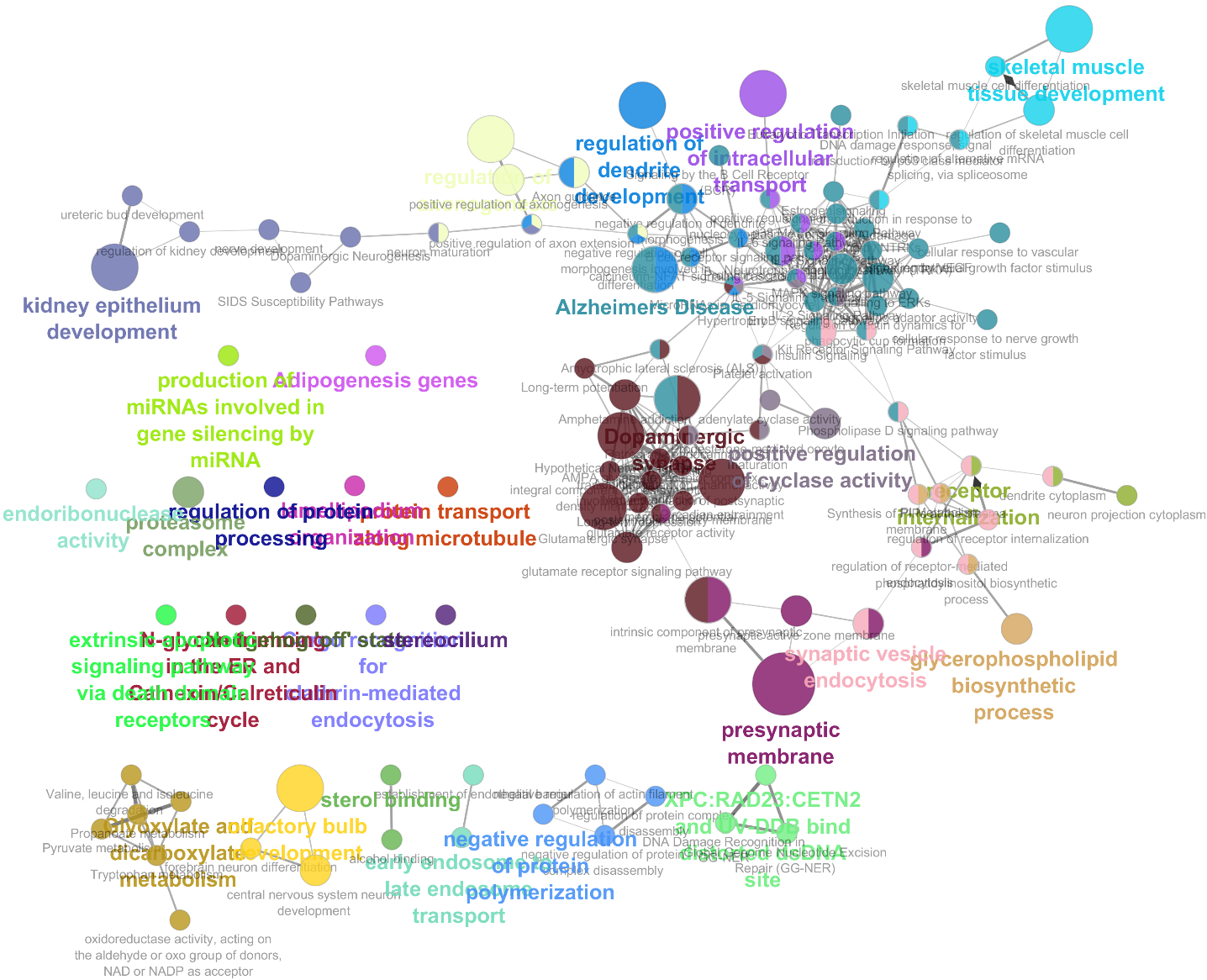 Supplementary Figure 3. Visualized ClueGO functional enrichment analysis of common predicted targets of AL, ICR-R and ICR-RF group compared to CCR.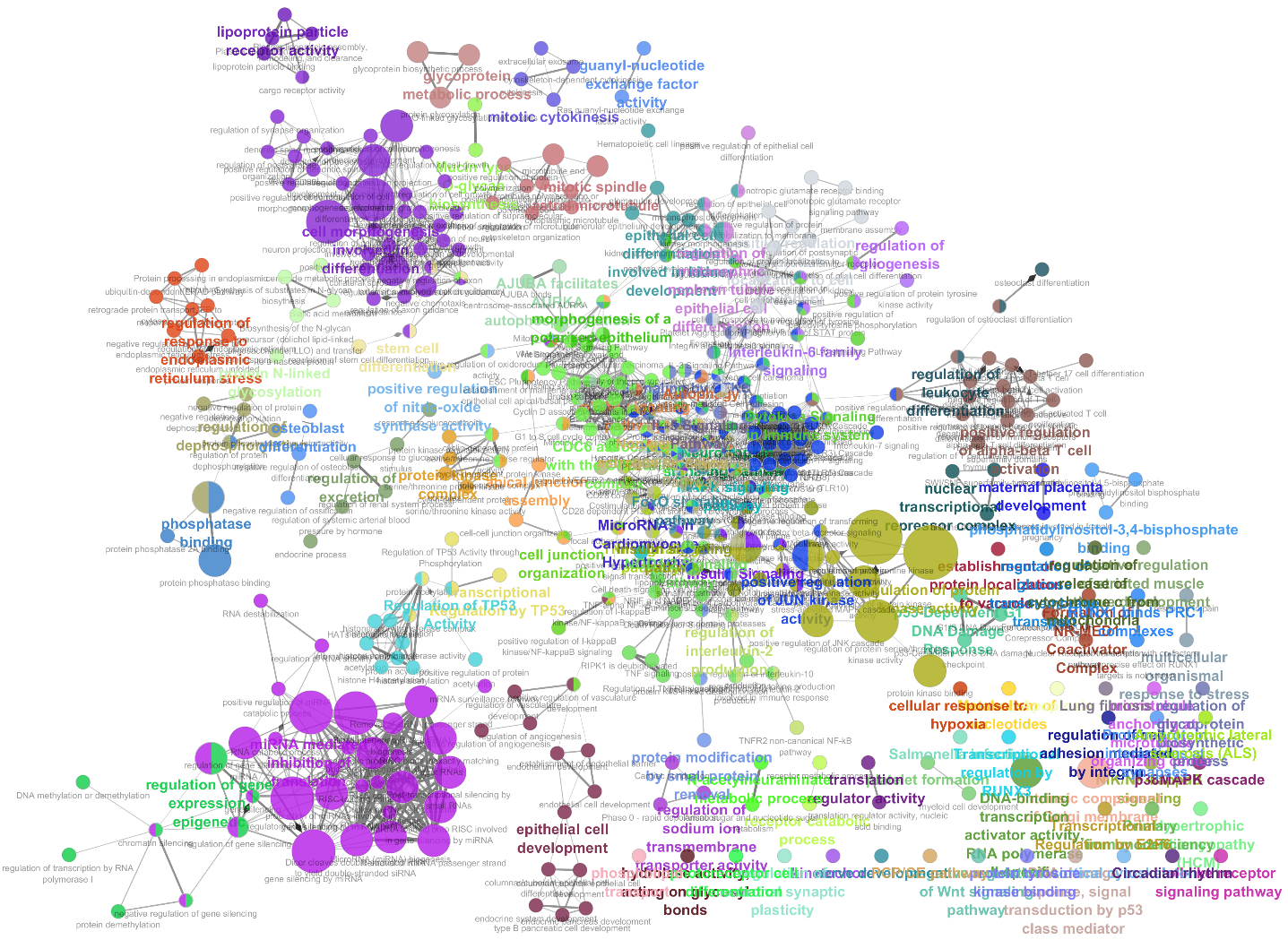 Supplementary Figure 4. Visualized ClueGO functional enrichment analysis of common predictive targets of CCR and ICR-R group compared to baseline.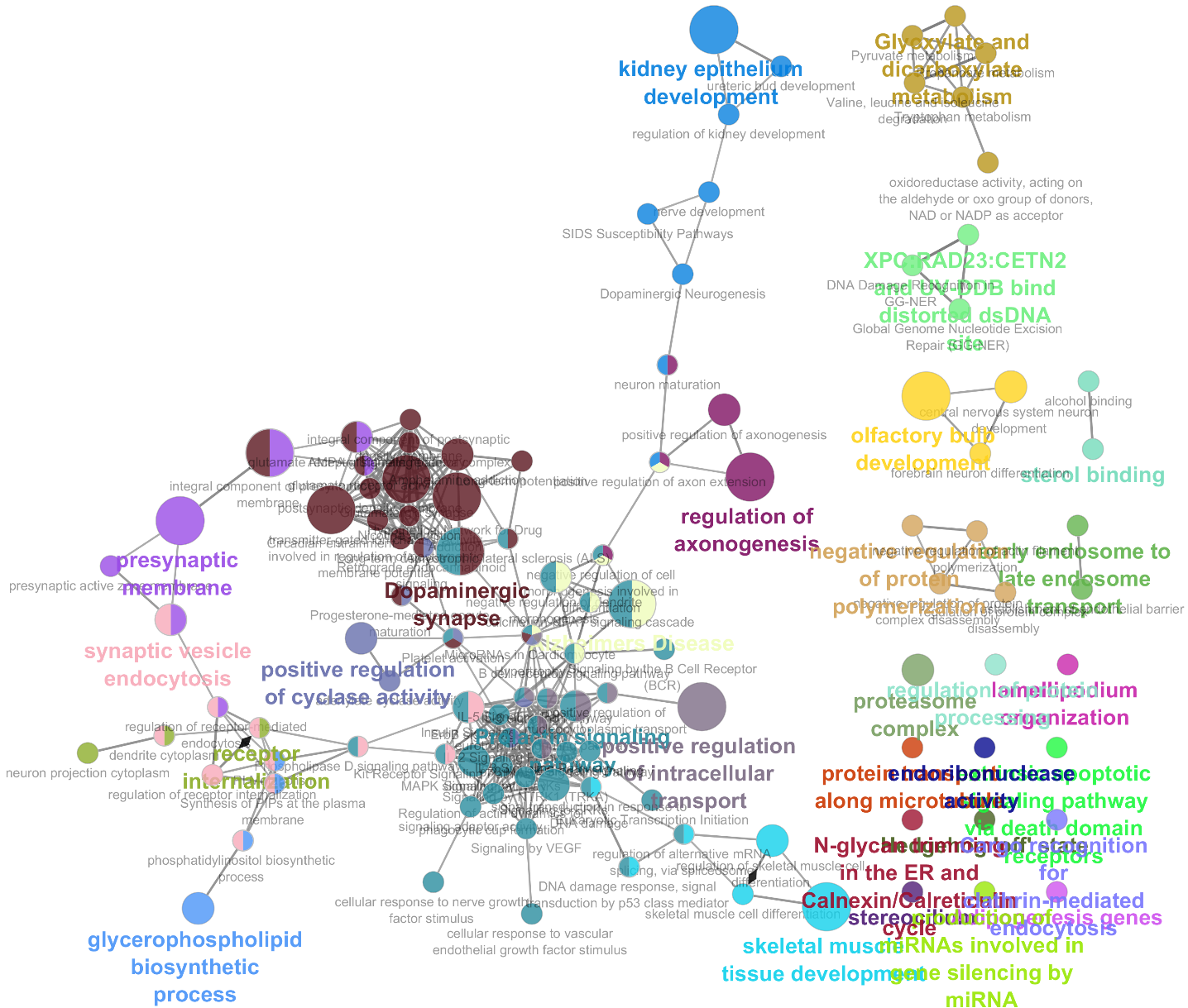 Supplementary Figure 5. Visualized ClueGO functional enrichment analysis of predicted targets for mmu-miR-713.Supplementary Table 1.  Numbers of validated and predicted targets of miRNAs changed with the application of different types of calorie restrictions (A) or by ageing (B) in brain tissue. “Com.” is the common genes in upregulated and downregulated predicted targets. Numbers of GO and KEGG pathway effected by predictive targets of DE miRNAs (C) were given in both different types of calorie restrictions and ageing.ABCSupplementary Table 2.  Gene Ontology of predicted targets of DE miRNAs among CR groups. GO terms were given with their GO ids, sources, levels, percentage of associated genes and number of predicted genes that found in GO term. However, DE miRNAs in CCR group compared to AL group was given at table 2.Supplementary Table 3. Gene Ontology of predicted targets of DE miRNAs with ageing. GO terms were given with their GO ids, sources, levels, percentage of associated genes and number of predicted genes that found in GO term. Supplementary Table 4. KEGG pathway analysis of predicted targets of DE miRNAs among CR groups. KEGG pathways were given with their Term IDs, number of predicted genes that found in KEGG pathway, percentage of associated genes and genes. However, DE miRNAs in CCR group compared to AL group was given at Table 3.Supplementary Table 5. KEGG pathway analysis of predicted targets of DE miRNAs with ageing. KEGG pathways were given with their term ids, number of predicted genes that found in KEGG pathway, percentage of associated genes and genes.Supplementary Table 6. Functional enrichment analysis of common predicted targets among CR groups. Results were given with their category, term, numbers of predicted genes that found in term, p value, Bonferroni corrected p value and fold enrichment.Supplementary Table 7. Functional enrichment analysis of common predicted targets changed with ageing. Functional enrichment results were given with their category, term, number of predicted genes that found in term, p value, bonferroni corrected p value and fold enrichment.Supplementary Table 8. Functional enrichment analysis of predicted targets of mmu-miR-713. Functional enrichment results were given with their category, term, number of predicted genes that found in term, p value, bonferroni corrected p value and fold enrichment.Week  81/82Compared toCCRCCRCCRICR-RICR-RICR-RICR-RFICR-RFICR-RFWeek  81/82Compared toUpDownCommonUpDownCommonUpDownCommonWeek  81/82AL2531-3618914104--ValidatedWeek  81/82AL3247574521199432121062597PredictedWeek  81/82CCR---6215-31--ValidatedWeek  81/82CCR---930844289--PredictedWeek  81/82ICR-R------17--ValidatedWeek  81/82ICR-R------1331306PredictedCompared toALALALCCRCCRCCRICR-RICR-RICR-RICR-RFICR-RFICR-RFCompared toUpDwnComUpDwnComUpDwnComUpDwnComBaseline(Week 10)2--53--148--31--ValidatedBaseline(Week 10)426--864698671521--74014916PredictedCompared toALCCRICR-RICR-RFWeek 81/82AL-271420568GOWeek 81/82AL-5616KEGGWeek 81/82CCR--22715GOWeek 81/82CCR--22KEGGWeek 81/82ICR-R---10GOWeek 81/82ICR-R----KEGGWeek 10Baseline20296552218GOWeek 10Baseline--19-KEGGICR-R vs ALICR-R vs ALICR-R vs ALICR-R vs ALICR-R vs ALICR-R vs ALICR-R vs ALGOIDGO TermGO SourceBonferroni P Val.GO Levels% Assoc. GenesNr. GenesGO:0007399Nervous system developmentGO_BP7.61E-17[4, 5]9.37251.00GO:0022008NeurogenesisGO_BP1.17E-10[4, 5, 6]9.25184.00GO:0048699Generation of neuronsGO_BP1.28E-10[5, 6, 7]9.42174.00GO:0050767Regulation of neurogenesisGO_BP1.94E-10[5, 6, 7, 8]10.90117.00GO:0097458Neuron partGO_CC2.20E-10[2, 3]8.94199.00GO:0030182Neuron differentiationGO_BP1.77E-08[4, 6, 7, 8]9.25154.00GO:0007417Central nervous system developmentGO_BP2.43E-08[4, 5, 6]10.18117.00GO:0048667Cell morphogenesis involved in neuron differentiationGO_BP2.83E-08[5, 6, 7, 8, 9, 10]11.8881.00GO:0098793PresynapseGO_CC8.44E-08[2, 3, 4]11.8478.00GO:0050808Synapse organizationGO_BP1.52E-07[3]12.6266.00ICR-RF vs ALICR-RF vs ALICR-RF vs ALICR-RF vs ALICR-RF vs ALICR-RF vs ALICR-RF vs ALGOIDGO TermGO SourceBonferroni P Val.GO Levels% Assoc. GenesNr. GenesGO:0007399Nervous system developmentGO_BP6.54E-24[4, 5]13.59364.00GO:0097458Neuron partGO_CC1.29E-20[2, 3]13.83308.00GO:0048699Generation of neuronsGO_BP5.43E-20[5, 6, 7]14.46267.00GO:0022008NeurogenesisGO_BP7.66E-20[4, 5, 6]14.13281.00GO:0048666Neuron developmentGO_BP2.74E-17[4, 5, 7, 8, 9]15.19207.00GO:0043005Neuron projectionGO_CC4.22E-17[3, 4, 5]14.21245.00GO:0030182Neuron differentiationGO_BP3.58E-16[4, 6, 7, 8]14.18236.00GO:0097060Synaptic membraneGO_CC4.47E-14[2, 3, 4, 5, 6, 7]18.87107.00GO:0051960Regulation of nervous system developmentGO_BP6.85E-14[4, 5, 6]14.98179.00GO:0031175Neuron projection developmentGO_BP1.69E-13[5, 6, 8, 9, 10]14.83179.00ICR-R vs CCRICR-R vs CCRICR-R vs CCRICR-R vs CCRICR-R vs CCRICR-R vs CCRICR-R vs CCRGO IDGO TermGO SourceBonferroni P Val.GO Levels% Assoc. GenesNr. GenesGO:0007399Nervous system developmentGO_BP8.17E-06[4, 5]6.91185.00GO:0036477Somatodendritic compartmentGO_CC1.25E-05[3, 4]8.25100.00GO:0007417Central nervous system developmentGO_BP1.09E-04[4, 5, 6]8.0993.00GO:0097458Neuron partGO_CC2.35E-04[2, 3]6.92154.00GO:0097060Synaptic membraneGO_CC3.38E-04[2, 3, 4, 5, 6, 7]9.7055.00GO:0045664Regulation of neuron differentiationGO_BP5.85E-04[5, 6, 7, 8, 9]8.4674.00GO:0030425DendriteGO_CC6.65E-04[4, 5, 6, 7]8.6071.00GO:0050767Regulation of neurogenesisGO_BP6.83E-04[5, 6, 7, 8]8.0186.00GO:0043025Neuronal cell bodyGO_CC7.37E-04[3, 4, 5]8.5371.00GO:0050770Regulation of axonogenesisGO_BP7.63E-04[6, 7, 8, 9, 10, 11, 12, 13]12.9529.00ICR-RF vs CCRICR-RF vs CCRICR-RF vs CCRICR-RF vs CCRICR-RF vs CCRICR-RF vs CCRICR-RF vs CCRGO IDGO TermGO SourceBonferroni P Val.GO Levels% Assoc. GenesNr. GenesGO:0042734presynaptic membraneGO_CC7.78E-03[3, 4, 5, 6, 7, 8]5.1512.00GO:0021954Central nervous system neuron developmentGO_BP1.55E-02[5, 6, 7, 8, 9, 10]7.028.00GO:0098889Intrinsic component of presynaptic membraneGO_CC1.67E-02[3, 4, 5, 6, 7, 8, 9]6.129.00GO:0021537Telencephalon developmentGO_BP2.44E-02[3, 4, 6, 7, 8, 9]4.0514.00GO:0050954Sensory perception of mechanical stimulusGO_BP2.69E-02[5]5.2110.00GO:0099240Intrinsic component of synaptic membraneGO_CC3.05E-02[2, 3, 4, 5, 6, 7, 8]4.4112.00GO:0043195Terminal boutonGO_CC3.07E-02[3, 4, 5, 6, 7, 8, 9, 10]7.297.00GO:0048787Presynaptic active zone membraneGO_CC3.96E-02[3, 4, 5, 6, 7, 8, 9]10.645.00GO:0021953Central nervous system neuron differentiationGO_BP3.96E-02[5, 6, 7, 8, 9]4.5611.00ICR-RF vs ICR-RICR-RF vs ICR-RICR-RF vs ICR-RICR-RF vs ICR-RICR-RF vs ICR-RICR-RF vs ICR-RICR-RF vs ICR-RGO IDGO TermGO SourceBonferroni P Val.GO Levels% Assoc. GenesNr. GenesGO:0032591Dendritic spine membraneGO_CC3.28E-02[3, 4, 5, 6, 7, 8, 9, 10]18.753.00AL vs BaselineAL vs BaselineAL vs BaselineAL vs BaselineAL vs BaselineAL vs BaselineAL vs BaselineGO IDGO TermGO SourceBonferroni P Val.GO Levels% Assoc. GenesNr. GenesGO:0048666Neuron developmentGO_BP9.54E-06[4, 5, 7, 8, 9]4.1857.00GO:0050770Regulation of axonogenesisGO_BP1.06E-04[6, 7, 8, 9, 10, 11, 12, 13]8.0418.00GO:0031175Neuron projection developmentGO_BP1.07E-04[5, 6, 8, 9, 10]4.1450.00GO:0061564Axon developmentGO_BP1.50E-04[6, 7, 9, 10, 11]5.3530.00GO:0007409AxonogenesisGO_BP6.47E-04[6, 7, 8, 9, 10, 11, 12]5.3027.00GO:0048667Cell morphogenesis involved in neuron differentiationGO_BP1.39E-03[5, 6, 7, 8, 9, 10]4.6932.00GO:0045664Regulation of neuron differentiationGO_BP2.08E-03[5, 6, 7, 8, 9]4.2337.00GO:0010975Regulation of neuron projection developmentGO_BP3.20E-03[6, 7, 8, 9, 10, 11]4.5331.00GO:0050772Positive regulation of axonogenesisGO_BP2.01E-02[5, 6, 7, 8, 9, 10, 11, 12, 13, 14]8.7010.00CCR vs BaselineCCR vs BaselineCCR vs BaselineCCR vs BaselineCCR vs BaselineCCR vs BaselineCCR vs BaselineGO IDGO TermGO SourceBonferroni P Val.GO Levels% Assoc. GenesNr. GenesGO:0007399Nervous system developmentGO_BP4.22E-09[4, 5]10.19273.00GO:0097458Neuron partGO_CC1.33E-08[2, 3]10.51234.00GO:0036477Somatodendritic compartmentGO_CC3.47E-06[3, 4]11.39138.00GO:0043005Neuron projectionGO_CC5.39E-06[3, 4, 5]10.50181.00GO:0022008NeurogenesisGO_BP5.46E-06[4, 5, 6]10.21203.00GO:0030424AxonGO_CC6.36E-06[4, 5, 6]12.30106.00GO:0048699Generation of neuronsGO_BP2.96E-05[5, 6, 7]10.18188.00GO:0007417Central nervous system developmentGO_BP5.30E-05[4, 5, 6]11.14128.00GO:0014069Postsynaptic densityGO_CC1.03E-04[3, 4, 5]14.0064.00GO:0050767Regulation of neurogenesisGO_BP2.22E-04[5, 6, 7, 8]11.09119.00ICR-R vs BaselineICR-R vs BaselineICR-R vs BaselineICR-R vs BaselineICR-R vs BaselineICR-R vs BaselineICR-R vs BaselineGO IDGO TermGO SourceBonferroni P Val.GO Levels% Assoc. GenesNr. GenesGO:0022008NeurogenesisGO_BP4.65E-20[4, 5, 6]12.82255.00GO:0007399Nervous system developmentGO_BP5.47E-20[4, 5]11.84317.00GO:0048699Generation of neuronsGO_BP4.85E-19[5, 6, 7]12.94239.00GO:0030182Neuron differentiationGO_BP2.48E-16[4, 6, 7, 8]12.86214.00GO:0048666Neuron developmentGO_BP4.96E-15[4, 5, 7, 8, 9]13.35182.00GO:0050767Regulation of neurogenesisGO_BP2.40E-14[5, 6, 7, 8]14.17152.00GO:0097458Neuron partGO_CC6.26E-14[2, 3]11.54257.00GO:0031175Neuron projection developmentGO_BP1.26E-13[5, 6, 8, 9, 10]13.50163.00GO:0048667Cell morphogenesis involved in neuron differentiationGO_BP2.52E-13[5, 6, 7, 8, 9, 10]15.98109.00GO:0051960Regulation of nervous system developmentGO_BP1.19E-12[4, 5, 6]13.31159.00ICR-RF vs BaselineICR-RF vs BaselineICR-RF vs BaselineICR-RF vs BaselineICR-RF vs BaselineICR-RF vs BaselineICR-RF vs BaselineGO IDGO TermGO SourceBonferroni P Val.GO Levels% Assoc. GenesNr. GenesGO:0097458Neuron partGO_CC4.52E-13[2, 3]7.50167.00GO:0043005Neuron projectionGO_CC1.38E-08[3, 4, 5]7.37127.00GO:0030424AxonGO_CC1.07E-05[4, 5, 6]8.2471.00GO:0007399Nervous system developmentGO_BP2.98E-05[4, 5]6.09163.00GO:0022008NeurogenesisGO_BP4.25E-04[4, 5, 6]6.28125.00GO:0048699Generation of neuronsGO_BP6.33E-04[5, 6, 7]6.33117.00GO:0098793PresynapseGO_CC7.86E-04[2, 3, 4]8.1954.00GO:0001505Regulation of neurotransmitter levelsGO_BP4.18E-03[3]9.1338.00GO:0043009Chordate embryonic developmentGO_BP4.52E-03[5, 6]7.3363.00GO:0098888Extrinsic component of presynaptic membraneGO_CC4.78E-03[3, 4, 5, 6, 7, 8, 9]50.006.00ICR-R vs ALICR-R vs ALICR-R vs ALICR-R vs ALICR-R vs ALICR-R vs ALTerm IDKEGG PathwayCount%Bonferroni P Val.Genesmmu05205Proteoglycans in cancer302.569.04E-04TFAP4, ERBB4, WNT3A, PDCD4, TIMP3, KRAS, WNT3, PIK3CA, PIK3R3, CAMK2A, PIK3R1, TWIST1, PRKCA, PIK3CB, ROCK2, MET, ESR1, IGF1, FZD5, PPP1CB, FZD7, ITPR2, KDR, FZD6, PTPN11, CTSL, CCND1, VEGFA, HBEGF, WNT7Ammu04550Signaling pathways regulating pluripotency of stem cells221.887.85E-03BMI1, PIK3CB, WNT3A, IGF1, REST, FZD5, MEIS1, ZIC3, FZD7, ACVR1C, FZD6, WNT3, KRAS, RIF1, PIK3CA, AXIN2, PIK3R3, ZFHX3, WNT7A, PIK3R1, KAT6A, BMPR1Ammu04360Axon guidance211.799.20E-03ABLIM1, PLXNA2, ROCK2, MET, PPP3R1, NTNG1, SLIT1, EPHA2, EPHA4, EPHA7, KRAS, PAK2, ROBO1, SEMA7A, SEMA3E, SEMA4C, SEMA3D, PPP3CA, SEMA3A, SEMA4D, RASA1mmu04960Aldosterone-regulated sodium reabsorption110.941.49E-02PRKCA, ATP1B1, KRAS, ATP1B3, PIK3CB, NR3C2, IGF1, PIK3CA, PIK3R3, INSR, PIK3R1mmu04310Wnt signaling pathway211.793.28E-02CER1, PRKCA, AF366264, NKD1, ROCK2, WNT3A, BTRC, PPP3R1, FZD5, FZD7, FZD6, CCND1, WNT3, CCND2, PPP3CA, AXIN2, PLCB1, FOSL1, CAMK2A, WNT7A, FBXW11mmu04015Rap1 signaling pathway272.34.70E-02PRKCA, FGF5, FGF7, TLN2, PIK3CB, CSF1, MET, IGF1, FGF13, KIT, RALGDS, EPHA2, DOCK4, KDR, KRAS, GNAQ, CNR1, P2RY1, VEGFA, PIK3CA, RAP1B, PLCB1, RAPGEF2, PIK3R3, CRK, INSR, PIK3R1ICR-RF vs ALICR-RF vs ALICR-RF vs ALICR-RF vs ALICR-RF vs ALICR-RF vs ALTerm IDKEGG PathwayCount%Bonferroni P Val.Genesmmu04012ErbB signaling pathway241.385.98E-05PRKCA, NRG3, ERBB4, BRAF, PIK3CD, ELK1, RAF1, PRKCG, RPS6KB1, SRC, PAK6, CBLB, CDKN1B, EREG, NCK1, GSK3B, CAMK2B, SHC1, PIK3R5, PIK3R3, CRK, ABL2, PIK3R1, AKT2mmu04015Rap1 signaling pathway412.369.14E-05FGF7, ADCY2, TLN2, EFNA3, FGF16, FGF11, LPAR4, CTNND1, KIT, SRC, PFN2, TEK, RAPGEF6, PIK3R5, THBS1, RAPGEF2, PLCB1, PIK3R3, INSR, PIK3R1, AKT2, PRKCA, MAGI2, BRAF, GRIN1, PIK3CD, SIPA1L2, RAF1, IGF1, PRKCG, KITL, PRKD1, VEGFC, MAPK14, EFNA5, RAP1B, PARD6G, CRK, PRKD3, CALM1, LCP2mmu04150mTOR signaling pathway191.091.24E-04PRKCA, BRAF, PIK3CD, IGF1, PRKCG, RPS6KB1, RICTOR, RRAGD, DDIT4, EIF4B, PDPK1, TSC1, ULK2, PRKAA1, PIK3R5, MLST8, PIK3R3, PIK3R1, AKT2mmu04151PI3K-Akt signaling pathway563.222.63E-04FGF7, PPP2R5A, EFNA3, PPP2R5C, FGF16, FGF11, LPAR4, RPS6KB1, CHAD, PDPK1, CREB3L2, MLST8, INSR, AKT2, SYK, PPP2R1B, PRKCA, SGK1, PIK3CD, PKN2, DDIT4, VEGFC, G6PC, CCND3, GNB1, CHRM1, EFNA5, PHLPP2, MCL1, COL3A1, GNG11, COL2A1, KIT, PPP2CA, TEK, PIK3R5, PRKAA1, PIK3R3, THBS1, PPP2R2D, PIK3R1, COL4A4, TNXB, RAF1, IGF1, ITGA4, KITL, EIF4B, ITGA9, HSP90B1, CDKN1B, TSC1, ITGA5, GSK3B, IKBKG, YWHAQmmu04910Insulin signaling pathway301.734.55E-04HK2, MKNK1, RHOQ, PDE3B, ELK1, RPS6KB1, PRKAR2B, PDPK1, HK3, PRKAA1, SHC1, PIK3R5, PIK3R3, INSR, PIK3R1, AKT2, IRS4, BRAF, PIK3CD, PRKAB1, RAF1, SOCS4, PPARGC1A, PPP1CB, CBLB, G6PC, TSC1, GSK3B, CRK, CALM1mmu04810Regulation of actin cytoskeleton392.245.98E-04GNA13, FGD1, ENAH, FGF7, FGF16, SSH2, WASF2, FGF11, ABI2, ARHGAP35, ARPC5, PXN, IQGAP1, SRC, MYL9, PAK6, PFN2, ARPC2, PIK3R5, MSN, PIK3R3, PIK3R1, APC, BRAF, ARHGEF7, LIMK1, ARHGEF6, PIK3CD, RAF1, ITGA4, ARHGEF12, VAV2, PPP1CB, ITGA9, ITGA5, CHRM1, CYFIP2, CRK, PIP4K2Cmmu05100Bacterial invasion of epithelial cells211.216.22E-04CAV1, CLTA, SEPT3, WASF2, PIK3CD, ARPC5, CLTC, CD2AP, SRC, ELMO2, PXN, CBLB, ARPC2, ITGA5, SHC1, PIK3R5, PIK3R3, CRK, DNM1, SEPT8, PIK3R1mmu04510Focal adhesion372.132.02E-03CAV1, TLN2, COL3A1, ELK1, ARHGAP35, COL2A1, PXN, SRC, MYL9, CHAD, PAK6, PDPK1, PIK3R5, SHC1, THBS1, PIK3R3, PIK3R1, AKT2, PRKCA, COL4A4, TNXB, BRAF, PIK3CD, RAF1, IGF1, PRKCG, ITGA4, VAV2, CAPN2, PPP1CB, ITGA9, VEGFC, CCND3, ITGA5, GSK3B, RAP1B, CRKmmu04152AMPK signaling pathway261.56.85E-03PPP2R1B, IRS4, RAB2A, PFKFB4, PPP2R5A, PPP2R5C, PIK3CD, PRKAB1, IGF1, RPS6KB1, PPARGC1A, LEP, PDPK1, G6PC, TSC1, PPP2CA, RAB11B, CREB3L2, EEF2K, PIK3R5, PRKAA1, PIK3R3, INSR, PPP2R2D, PIK3R1, AKT2mmu04713Circadian entrainment221.277.15E-03PRKCA, ADCY2, GRIN1, CACNA1I, PRKCG, GNG11, GRIA4, KCNJ3, FOS, GRIA2, GRIA1, GNB1, RYR3, PER2, GUCY1A2, CACNA1G, CACNA1H, CAMK2B, PLCB1, RASD1, CACNA1D, CALM1ICR-R vs CCRICR-R vs CCRICR-R vs CCRICR-R vs CCRICR-R vs CCRICR-R vs CCRTerm IDKEGG PathwayCount%Bonferroni P Val.Genesmmu04630Jak-STAT signaling pathway201.981.34E-02PIK3CG, IL2RA, IL23R, IL5, OSMR, IL6ST, GRB2, IL7, STAT5A, LIFR, IL7R, IL22, IFNAR2, CCND1, IL23A, PRLR, CCND2, PRL, PIK3R1, GHRmmu04071Sphingolipid signaling pathway181.781.86E-02PPP2R1B, PIK3CG, ADORA3, GNAI3, SPHK2, ROCK1, GNAI2, SGPP1, CERS5, CERS4, GAB2, CERS1, BCL2, MAPK14, ABCC1, PLCB1, PIK3R1, OPRD1ICR-RF vs CCRICR-RF vs CCRICR-RF vs CCRICR-RF vs CCRICR-RF vs CCRICR-RF vs CCRTerm IDKEGG PathwayCount%Bonferroni P Val.Genesmmu04728Dopaminergic synapse113.812.38E-03PRKCA, SCN1A, GNAI3, GRIA2, MAPK14, GSK3B, PPP3CB, GRIA3, GRIA4, PPP3CA, ITPR2mmu04724Glutamatergic synapse103.464.54E-03PRKCA, GRM4, GNAI3, GRIA2, ADCY7, PPP3CB, GRIA3, GRIA4, PPP3CA, ITPR2ICR-R vs BaselineICR-R vs BaselineICR-R vs BaselineICR-R vs BaselineICR-R vs BaselineICR-R vs BaselineTerm IDKEGG PathwayCount%Bonferroni P Val.Genesmmu04010MAPK signaling pathway473.094.21E-07FGF7, PDGFB, MRAS, FGF17, MKNK2, CACNB1, PPP3R1, GNG12, SRF, MAP3K5, KRAS, MAP3K2, MAP3K1, SOS1, JUND, FGF1, TRAF6, NFATC3, MAP2K7, AKT3, RASA2, TAOK1, TGFBR2, PTPRR, MAPK11, CACNG2, RPS6KA5, RPS6KA6, DUSP2, RPS6KA4, RPS6KA1, RASGRF2, MAPK12, PDGFRA, MAPK8IP2, RAP1A, MAPK9, RAP1B, MAP3K14, CACNA1C, MAP3K13, CRK, DUSP8, MAP3K12, DUSP7, CACNA1B, DUSP6mmu04144Endocytosis412.76.98E-04CLTA, CLTB, RAB5B, RAB5C, CYTH1, TSG101, ASAP1, VPS37B, ARF6, EEA1, ARF5, AMPH, DAB2, GBF1, WIPF2, VPS4B, RAB11A, NEDD4L, WIPF1, TRAF6, IQSEC1, IQSEC2, STAMBP, GIT1, PARD6B, KIF5A, KIF5C, TGFBR2, SMAD3, LDLRAP1, EPS15, RAB11FIP5, ACAP3, PSD, IST1, RAB22A, PDGFRA, SMURF1, RAB10, VPS26A, RAB11FIP1mmu04360Axon guidance261.718.73E-04PLXNA1, PPP3R1, LRRC4C, EPHB4, PAK7, KRAS, SEMA7A, SEMA3C, UNC5C, NFATC3, ROCK1, ROCK2, EFNB1, NTNG1, DPYSL5, NTN3, EPHA4, EPHA7, SEMA4G, SEMA4F, CFL2, SRGAP3, SEMA4C, SEMA4B, SEMA4D, SRGAP1mmu04550Signaling pathways regulating pluripotency of stem cells271.789.64E-04IL6ST, WNT3A, BMPR2, REST, MEIS1, LIF, WNT1, KRAS, PCGF6, AKT3, PIK3R1, APC, TBX3, OTX1, SMAD5, LIFR, SMAD3, NEUROG1, MAPK11, FZD2, STAT3, MAPK12, WNT9B, WNT11, ZFHX3, WNT7A, BMPR1Ammu04722Neurotrophin signaling pathway241.583.46E-03MAPK11, RPS6KA5, RPS6KA6, MAP3K5, PDPK1, KRAS, RPS6KA1, MAPK12, PRDM4, MAP3K1, SOS1, BCL2, GAB1, RAP1A, MAPK9, RAP1B, TRAF6, MAP2K7, CRK, FRS2, PIK3R1, AKT3, CALM1, SHC4mmu04151PI3K-Akt signaling pathway483.164.14E-03PHLPP1, CRTC2, FGF7, PHLPP2, MCL1, PDGFB, FGF17, LPAR4, ITGA10, GNG12, IL7R, PTEN, CCNE1, PDPK1, LAMB3, KRAS, ITGB8, BCL2, SOS1, PPP2CA, PDGFC, PRKAA2, FGF1, THBS2, THBS3, AKT3, PIK3R1, GHR, RBL2, CREB1, PKN2, CDK6, BCL2L11, IL6RA, OSM, ITGA9, CCND1, CDKN1A, CDKN1B, YWHAH, LAMA3, CHRM2, CCND2, ITGA8, VEGFA, PDGFRA, IFNA12, PPP2R2Ammu04068FoxO signaling pathway251.645.53E-03USP7, RBL2, TGFBR2, SMAD3, MAPK11, IL7R, PTEN, SIRT1, CCNG2, BCL2L11, STAT3, CCNB1, PDPK1, CCND1, CDKN1A, KRAS, CDKN1B, MAPK12, SLC2A4, CCND2, SOS1, MAPK9, PRKAA2, AKT3, PIK3R1mmu05218Melanoma171.127.44E-03E2F1, E2F2, E2F3, FGF7, PDGFB, FGF17, CDK6, RB1, PTEN, CDKN1A, CCND1, KRAS, PDGFRA, PDGFC, FGF1, AKT3, PIK3R1mmu04710Circadian rhythm110.729.10E-03NPAS2, BTRC, CREB1, RORB, RORA, PRKAA2, BHLHE40, ARNTL, BHLHE41, CLOCK, CUL1mmu05215Prostate cancer191.259.66E-03E2F1, E2F2, E2F3, PDGFB, CREB1, RB1, PTEN, CCNE1, CDKN1A, CCND1, PDPK1, KRAS, CDKN1B, SOS1, BCL2, PDGFRA, PDGFC, AKT3, PIK3R1Common between CCR and ICR-R compared to ALCommon between CCR and ICR-R compared to ALCommon between CCR and ICR-R compared to ALCommon between CCR and ICR-R compared to ALCommon between CCR and ICR-R compared to ALCommon between CCR and ICR-R compared to ALCommon between CCR and ICR-R compared to ALAnnotation Cluster 1Enrichment Score: 4.24 Enrichment Score: 4.24 Enrichment Score: 4.24 Enrichment Score: 4.24 Enrichment Score: 4.24 Enrichment Score: 4.24 CategoryTermCount%P ValueBonferroniFold EnrichmentUP_KEYWORDSTranscription regulation2128.007.97E-071.18E-043.53UP_KEYWORDSTranscription2128.001.33E-061.97E-043.42UP_KEYWORDSNucleus3445.331.40E-062.07E-042.27GOTERM_BP_DIRECTGO:0006351~transcription, DNA-templated2128.001.23E-056.88E-032.92GOTERM_MF_DIRECTGO:0000977~RNA polymerase II regulatory region sequence-specific DNA binding810.672.64E-055.31E-039.02UP_KEYWORDSActivator1114.673.41E-055.03E-035.33GOTERM_MF_DIRECTGO:0003700~transcription factor activity, sequence-specific DNA binding1418.673.63E-057.30E-033.95GOTERM_BP_DIRECTGO:0045893~positive regulation of transcription, DNA-templated1114.675.48E-053.02E-025.00GOTERM_BP_DIRECTGO:0006355~regulation of transcription, DNA-templated2229.335.93E-053.26E-022.53GOTERM_MF_DIRECTGO:0000978~RNA polymerase II core promoter proximal region sequence-specific DNA binding912.008.33E-051.67E-026.25GOTERM_CC_DIRECTGO:0005634~nucleus3850.678.52E-051.36E-021.75GOTERM_MF_DIRECTGO:0001077~transcriptional activator activity, RNA polymerase II core promoter proximal region sequence-specific binding810.679.36E-051.87E-027.38GOTERM_BP_DIRECTGO:0045944~positive regulation of transcription from RNA polymerase II promoter1317.333.02E-041.56E-013.42UP_KEYWORDSDNA-binding1520.006.07E-048.59E-022.83GOTERM_MF_DIRECTGO:0003677~DNA binding1621.335.04E-036.40E-012.16GOTERM_MF_DIRECTGO:0043565~sequence-specific DNA binding810.671.24E-029.19E-013.15Annotation Cluster 2Enrichment Score: 2.05 Enrichment Score: 2.05 Enrichment Score: 2.05 Enrichment Score: 2.05 Enrichment Score: 2.05 Enrichment Score: 2.05 CategoryTermCount%P ValueBonferroniFold EnrichmentGOTERM_CC_DIRECTGO:0043198~dendritic shaft45.331.34E-031.94E-0118.16GOTERM_CC_DIRECTGO:0043197~dendritic spine45.331.58E-029.24E-017.48GOTERM_CC_DIRECTGO:0045202~synapse68.003.39E-029.96E-013.29Common between AL, ICR-R, ICR-RF compared to CCRCommon between AL, ICR-R, ICR-RF compared to CCRCommon between AL, ICR-R, ICR-RF compared to CCRCommon between AL, ICR-R, ICR-RF compared to CCRCommon between AL, ICR-R, ICR-RF compared to CCRCommon between AL, ICR-R, ICR-RF compared to CCRCommon between AL, ICR-R, ICR-RF compared to CCRAnnotation Cluster 1Enrichment Score: 4.61 Enrichment Score: 4.61 Enrichment Score: 4.61 Enrichment Score: 4.61 Enrichment Score: 4.61 Enrichment Score: 4.61 CategoryTermCount%P ValueBonferroniFold EnrichmentUP_KEYWORDSTranscription4820.348.46E-092.12E-062.48UP_KEYWORDSTranscription regulation4719.928.93E-092.24E-062.51GOTERM_BP_DIRECTGO:0006351~transcription, DNA-templated4920.763.43E-074.31E-042.16UP_KEYWORDSNucleus7833.052.52E-066.31E-041.65GOTERM_BP_DIRECTGO:0006355~regulation of transcription, DNA-templated4920.766.18E-057.49E-021.78GOTERM_MF_DIRECTGO:0003700~transcription factor activity, sequence-specific DNA binding2410.172.06E-048.06E-022.36GOTERM_CC_DIRECTGO:0005634~nucleus9540.252.37E-046.51E-021.37UP_KEYWORDSActivator177.208.43E-041.91E-012.62GOTERM_BP_DIRECTGO:0045944~positive regulation of transcription from RNA polymerase II promoter2510.598.99E-046.78E-012.08UP_KEYWORDSDNA-binding3113.141.23E-032.65E-011.86GOTERM_MF_DIRECTGO:0003677~DNA binding3313.981.15E-029.91E-011.55Annotation Cluster 2Enrichment Score: 2.21 Enrichment Score: 2.21 Enrichment Score: 2.21 Enrichment Score: 2.21 Enrichment Score: 2.21 Enrichment Score: 2.21 CategoryTermCount%P ValueBonferroniFold EnrichmentGOTERM_MF_DIRECTGO:0008046~axon guidance receptor activity41.697.97E-053.21E-0243.40KEGG_PATHWAYmmu04360:Axon guidance83.396.52E-041.19E-015.36UP_KEYWORDSDevelopmental protein218.902.98E-035.28E-012.07UP_KEYWORDSNeurogenesis93.814.36E-036.66E-013.50UP_KEYWORDSDifferentiation156.367.65E-038.54E-012.23GOTERM_BP_DIRECTGO:0007275~multicellular organism development229.321.23E-021.00E+001.77GOTERM_BP_DIRECTGO:0007399~nervous system development114.661.60E-021.00E+002.42GOTERM_BP_DIRECTGO:0030154~cell differentiation177.202.62E-021.00E+001.81GOTERM_BP_DIRECTGO:0007411~axon guidance31.275.36E-011.00E+001.67Common between CCR, ICR-R compared to BaselineCommon between CCR, ICR-R compared to BaselineCommon between CCR, ICR-R compared to BaselineCommon between CCR, ICR-R compared to BaselineCommon between CCR, ICR-R compared to BaselineCommon between CCR, ICR-R compared to BaselineCommon between CCR, ICR-R compared to BaselineAnnotation Cluster 1Enrichment Score: 6.09 Enrichment Score: 6.09 Enrichment Score: 6.09 Enrichment Score: 6.09 Enrichment Score: 6.09 Enrichment Score: 6.09 CategoryTermCount%P ValueBonferroniFold EnrichmentUP_KEYWORDSTranscription regulation7417.332.89E-107.33E-082.18UP_KEYWORDSTranscription7517.565.04E-101.28E-072.14UP_KEYWORDSNucleus13531.621.09E-082.77E-061.58GOTERM_BP_DIRECTGO:0006351~transcription, DNA-templated7617.802.90E-085.05E-051.92GOTERM_BP_DIRECTGO:0006355~regulation of transcription, DNA-templated8018.743.26E-065.67E-031.67GOTERM_CC_DIRECTGO:0005634~nucleus16137.707.51E-052.70E-021.30GOTERM_MF_DIRECTGO:0003677~DNA binding6414.999.02E-054.66E-021.63UP_KEYWORDSDNA-binding5111.942.97E-047.26E-021.69GOTERM_MF_DIRECTGO:0003700~transcription factor activity, sequence-specific DNA binding358.205.66E-042.59E-011.87Annotation Cluster 2Enrichment Score: 5.69 Enrichment Score: 5.69 Enrichment Score: 5.69 Enrichment Score: 5.69 Enrichment Score: 5.69 Enrichment Score: 5.69 CategoryTermCount%P ValueBonferroniFold EnrichmentUP_KEYWORDSZinc-finger6214.524.61E-081.17E-052.10UP_KEYWORDSZinc7417.331.83E-074.65E-051.87UP_KEYWORDSMetal-binding10023.423.51E-068.91E-041.56GOTERM_MF_DIRECTGO:0008270~zinc ion binding4610.779.22E-064.86E-032.02GOTERM_MF_DIRECTGO:0046872~metal ion binding10123.651.25E-046.42E-021.42Annotation Cluster 3Enrichment Score: 2.24 Enrichment Score: 2.24 Enrichment Score: 2.24 Enrichment Score: 2.24 Enrichment Score: 2.24 Enrichment Score: 2.24 CategoryTermCount%P ValueBonferroniFold EnrichmentUP_KEYWORDSCell cycle286.566.11E-051.54E-022.38GOTERM_BP_DIRECTGO:0007049~cell cycle255.852.61E-039.89E-011.94UP_KEYWORDSCell division163.754.84E-037.09E-012.28GOTERM_BP_DIRECTGO:0051301~cell division163.751.25E-021.00E+002.04UP_KEYWORDSMitosis102.345.62E-021.00E+002.05GOTERM_BP_DIRECTGO:0007067~mitotic nuclear division112.586.65E-021.00E+001.89Annotation Cluster 4Enrichment Score: 2.09 Enrichment Score: 2.09 Enrichment Score: 2.09 Enrichment Score: 2.09 Enrichment Score: 2.09 Enrichment Score: 2.09 CategoryTermCount%P ValueBonferroniFold EnrichmentUP_KEYWORDSDevelopmental protein347.968.63E-041.97E-011.85GOTERM_BP_DIRECTGO:0007275~multicellular organism development368.433.26E-039.97E-011.67UP_KEYWORDSDifferentiation225.151.08E-029.37E-011.81GOTERM_BP_DIRECTGO:0030154~cell differentiation225.151.43E-011.00E+001.35Annotation Cluster 5Enrichment Score: 2.05 Enrichment Score: 2.05 Enrichment Score: 2.05 Enrichment Score: 2.05 Enrichment Score: 2.05 Enrichment Score: 2.05 CategoryTermCount%P ValueBonferroniFold EnrichmentINTERPROIPR011011:Zinc finger, FYVE/PHD-type112.584.10E-042.69E-014.04INTERPROIPR019786:Zinc finger, PHD-type, conserved site71.641.72E-037.33E-015.47UP_SEQ_FEATUREzinc finger region:PHD-type61.412.21E-039.41E-016.47INTERPROIPR001965:Zinc finger, PHD-type81.872.30E-038.29E-014.39INTERPROIPR019787:Zinc finger, PHD-finger71.644.38E-039.65E-014.54SMARTSM00249:PHD81.876.54E-037.33E-013.61UP_KEYWORDSChromatin regulator102.346.90E-021.00E+001.97GOTERM_BP_DIRECTGO:0016569~covalent chromatin modification92.111.95E-011.00E+001.61GOTERM_MF_DIRECTGO:0035064~methylated histone binding30.702.62E-011.00E+003.01mmu-miR-713 mmu-miR-713 mmu-miR-713 mmu-miR-713 mmu-miR-713 mmu-miR-713 mmu-miR-713 Annotation Cluster 1Enrichment Score: 4.43Enrichment Score: 4.43Enrichment Score: 4.43Enrichment Score: 4.43Enrichment Score: 4.43Enrichment Score: 4.43CategoryTermCount%P ValueBonferroniFold EnrichmentUP_KEYWORDSTranscription4720.171.61E-084.02E-062.46UP_KEYWORDSTranscription regulation4619.741.72E-084.31E-062.49GOTERM_BP_DIRECTGO:0006351~transcription, DNA-templated4820.605.63E-077.04E-042.14UP_KEYWORDSNucleus7733.052.94E-067.35E-041.65GOTERM_CC_DIRECTGO:0005654~nucleoplasm4218.035.72E-051.59E-021.91GOTERM_BP_DIRECTGO:0006355~regulation of transcription, DNA-templated4820.608.81E-051.04E-011.77GOTERM_MF_DIRECTGO:0003700~transcription factor activity, sequence-specific DNA binding2410.301.64E-046.46E-022.39GOTERM_CC_DIRECTGO:0005634~nucleus9339.913.81E-041.01E-011.36GOTERM_BP_DIRECTGO:0045944~positive regulation of transcription from RNA polymerase II promoter2510.737.38E-046.03E-012.11UP_KEYWORDSActivator166.872.02E-033.97E-012.50UP_KEYWORDSDNA-binding3012.882.02E-033.97E-011.82GOTERM_MF_DIRECTGO:0003677~DNA binding3213.731.59E-029.99E-011.53Annotation Cluster 2Enrichment Score: 1.97 Enrichment Score: 1.97 Enrichment Score: 1.97 Enrichment Score: 1.97 Enrichment Score: 1.97 Enrichment Score: 1.97 CategoryTermCount%P ValueBonferroniFold EnrichmentUP_KEYWORDSGolgi apparatus177.304.84E-037.02E-012.20GOTERM_CC_DIRECTGO:0005794~Golgi apparatus239.871.58E-029.88E-011.70GOTERM_CC_DIRECTGO:0000139~Golgi membrane114.721.65E-029.90E-012.41Annotation Cluster 3Enrichment Score: 1.85Enrichment Score: 1.85Enrichment Score: 1.85Enrichment Score: 1.85Enrichment Score: 1.85Enrichment Score: 1.85CategoryTermCount%P ValueBonferroniFold EnrichmentGOTERM_MF_DIRECTGO:0008046~axon guidance receptor activity41.727.62E-053.05E-0244.06KEGG_PATHWAYmmu04360:Axon guidance73.003.30E-034.73E-014.74UP_KEYWORDSDevelopmental protein208.585.70E-037.60E-011.99UP_KEYWORDSNeurogenesis83.431.39E-029.70E-013.15GOTERM_BP_DIRECTGO:0007275~multicellular organism development219.012.02E-021.00E+001.72UP_KEYWORDSDifferentiation135.583.42E-021.00E+001.96GOTERM_BP_DIRECTGO:0007399~nervous system development104.293.59E-021.00E+002.23GOTERM_BP_DIRECTGO:0030154~cell differentiation156.448.03E-021.00E+001.62GOTERM_BP_DIRECTGO:0007411~axon guidance31.295.29E-011.00E+001.69